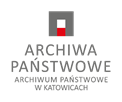 Wniosek o poszukiwania aktu stanu cywilnegoWniosek o poszukiwania aktu stanu cywilnegoWniosek o poszukiwania aktu stanu cywilnegoWniosek o poszukiwania aktu stanu cywilnegoWniosek o poszukiwania aktu stanu cywilnegoWniosek o poszukiwania aktu stanu cywilnegoWniosek o poszukiwania aktu stanu cywilnegoWniosek o poszukiwania aktu stanu cywilnegoWniosek o poszukiwania aktu stanu cywilnegoPotwierdzenie wpływu(wypełnia Archiwum)Potwierdzenie wpływu(wypełnia Archiwum)Potwierdzenie wpływu(wypełnia Archiwum)Potwierdzenie wpływu(wypełnia Archiwum)Potwierdzenie wpływu(wypełnia Archiwum)Formularz proszę wypełnić czytelnie, drukowanymi literami, zgodnie z opisem pólNa jednym formularzu może znajdować się zapytanie dotyczące jednej rodzinyW przypadku wniosku składanego w imieniu innej osoby należy wskazać interes prawnyFormularz proszę wypełnić czytelnie, drukowanymi literami, zgodnie z opisem pólNa jednym formularzu może znajdować się zapytanie dotyczące jednej rodzinyW przypadku wniosku składanego w imieniu innej osoby należy wskazać interes prawnyFormularz proszę wypełnić czytelnie, drukowanymi literami, zgodnie z opisem pólNa jednym formularzu może znajdować się zapytanie dotyczące jednej rodzinyW przypadku wniosku składanego w imieniu innej osoby należy wskazać interes prawnyFormularz proszę wypełnić czytelnie, drukowanymi literami, zgodnie z opisem pólNa jednym formularzu może znajdować się zapytanie dotyczące jednej rodzinyW przypadku wniosku składanego w imieniu innej osoby należy wskazać interes prawnyFormularz proszę wypełnić czytelnie, drukowanymi literami, zgodnie z opisem pólNa jednym formularzu może znajdować się zapytanie dotyczące jednej rodzinyW przypadku wniosku składanego w imieniu innej osoby należy wskazać interes prawnyFormularz proszę wypełnić czytelnie, drukowanymi literami, zgodnie z opisem pólNa jednym formularzu może znajdować się zapytanie dotyczące jednej rodzinyW przypadku wniosku składanego w imieniu innej osoby należy wskazać interes prawnyFormularz proszę wypełnić czytelnie, drukowanymi literami, zgodnie z opisem pólNa jednym formularzu może znajdować się zapytanie dotyczące jednej rodzinyW przypadku wniosku składanego w imieniu innej osoby należy wskazać interes prawnyFormularz proszę wypełnić czytelnie, drukowanymi literami, zgodnie z opisem pólNa jednym formularzu może znajdować się zapytanie dotyczące jednej rodzinyW przypadku wniosku składanego w imieniu innej osoby należy wskazać interes prawnyFormularz proszę wypełnić czytelnie, drukowanymi literami, zgodnie z opisem pólNa jednym formularzu może znajdować się zapytanie dotyczące jednej rodzinyW przypadku wniosku składanego w imieniu innej osoby należy wskazać interes prawnyFormularz proszę wypełnić czytelnie, drukowanymi literami, zgodnie z opisem pólNa jednym formularzu może znajdować się zapytanie dotyczące jednej rodzinyW przypadku wniosku składanego w imieniu innej osoby należy wskazać interes prawnyFormularz proszę wypełnić czytelnie, drukowanymi literami, zgodnie z opisem pólNa jednym formularzu może znajdować się zapytanie dotyczące jednej rodzinyW przypadku wniosku składanego w imieniu innej osoby należy wskazać interes prawnyFormularz proszę wypełnić czytelnie, drukowanymi literami, zgodnie z opisem pólNa jednym formularzu może znajdować się zapytanie dotyczące jednej rodzinyW przypadku wniosku składanego w imieniu innej osoby należy wskazać interes prawnyFormularz proszę wypełnić czytelnie, drukowanymi literami, zgodnie z opisem pólNa jednym formularzu może znajdować się zapytanie dotyczące jednej rodzinyW przypadku wniosku składanego w imieniu innej osoby należy wskazać interes prawnyPotwierdzenie wpływu(wypełnia Archiwum)Potwierdzenie wpływu(wypełnia Archiwum)Potwierdzenie wpływu(wypełnia Archiwum)Potwierdzenie wpływu(wypełnia Archiwum)Potwierdzenie wpływu(wypełnia Archiwum)A. WnioskodawcaA. WnioskodawcaA. WnioskodawcaA. WnioskodawcaA. WnioskodawcaA. WnioskodawcaA. WnioskodawcaA. WnioskodawcaA. WnioskodawcaA. WnioskodawcaA. WnioskodawcaA. WnioskodawcaA. WnioskodawcaA. WnioskodawcaA. WnioskodawcaA. WnioskodawcaA. WnioskodawcaA. WnioskodawcaImię i nazwisko:Imię i nazwisko:Imię i nazwisko:Imię i nazwisko:E-mail:Ulica, nr domu/ mieszkania:Ulica, nr domu/ mieszkania:Ulica, nr domu/ mieszkania:Ulica, nr domu/ mieszkania:Telefon:Kod pocztowy:Kod pocztowy:Kod pocztowy:Kod pocztowy:MiejscowośćMiejscowośćB. Przedmiot zamówieniaB. Przedmiot zamówieniaB. Przedmiot zamówieniaB. Przedmiot zamówieniaB. Przedmiot zamówieniaB. Przedmiot zamówieniaB. Przedmiot zamówieniaB. Przedmiot zamówieniaB. Przedmiot zamówieniaB. Przedmiot zamówieniaB. Przedmiot zamówieniaB. Przedmiot zamówieniaB. Przedmiot zamówieniaB. Przedmiot zamówieniaB. Przedmiot zamówieniaB. Przedmiot zamówieniaB. Przedmiot zamówieniaB. Przedmiot zamówieniaProszę o wydanie (zaznaczyć właściwe):Proszę o wydanie (zaznaczyć właściwe):Proszę o wydanie (zaznaczyć właściwe):Proszę o wydanie (zaznaczyć właściwe):Proszę o wydanie (zaznaczyć właściwe):Proszę o wydanie (zaznaczyć właściwe):Proszę o wydanie (zaznaczyć właściwe):Proszę o wydanie (zaznaczyć właściwe):Proszę o wydanie (zaznaczyć właściwe):Proszę o wydanie (zaznaczyć właściwe):Proszę o wydanie (zaznaczyć właściwe):Proszę o wydanie (zaznaczyć właściwe):Proszę o wydanie (zaznaczyć właściwe):Proszę o wydanie (zaznaczyć właściwe):Proszę o wydanie (zaznaczyć właściwe):Proszę o wydanie (zaznaczyć właściwe):Proszę o wydanie (zaznaczyć właściwe):Proszę o wydanie (zaznaczyć właściwe):□ kopii cyfrowej□ kopii cyfrowej□ kopii cyfrowej□ kopii cyfrowej□ kopii cyfrowej□ kopii cyfrowej□ wydruku kopii cyfrowej□ wydruku kopii cyfrowej□ wydruku kopii cyfrowej□ wydruku kopii cyfrowej□ wydruku kopii cyfrowej□ wydruku kopii cyfrowej□uwierzytelnionej kopii□uwierzytelnionej kopii□uwierzytelnionej kopii□uwierzytelnionej kopii□uwierzytelnionej kopii□uwierzytelnionej kopiiWskazanych poniżej metryk (aktów stanu cywilnego):Wskazanych poniżej metryk (aktów stanu cywilnego):Wskazanych poniżej metryk (aktów stanu cywilnego):Wskazanych poniżej metryk (aktów stanu cywilnego):Wskazanych poniżej metryk (aktów stanu cywilnego):Wskazanych poniżej metryk (aktów stanu cywilnego):Wskazanych poniżej metryk (aktów stanu cywilnego):Wskazanych poniżej metryk (aktów stanu cywilnego):Wskazanych poniżej metryk (aktów stanu cywilnego):Wskazanych poniżej metryk (aktów stanu cywilnego):Wskazanych poniżej metryk (aktów stanu cywilnego):Wskazanych poniżej metryk (aktów stanu cywilnego):Wskazanych poniżej metryk (aktów stanu cywilnego):Wskazanych poniżej metryk (aktów stanu cywilnego):Wskazanych poniżej metryk (aktów stanu cywilnego):Wskazanych poniżej metryk (aktów stanu cywilnego):Wskazanych poniżej metryk (aktów stanu cywilnego):Wskazanych poniżej metryk (aktów stanu cywilnego):1akt□urodzenia□małżeństwa□zgonu□urodzenia□małżeństwa□zgonuimięi nazwiskoimięi nazwiskoroknumeraktunumeraktu1miejsce zdarzenia, gmina, powiatmiejsce zdarzenia, gmina, powiatmiejsce zdarzenia, gmina, powiatparafia, wyznanieparafia, wyznanieparafia, wyznanie2akt□urodzenia□małżeństwa□zgonu□urodzenia□małżeństwa□zgonuimięi nazwiskoimięi nazwiskoroknumeraktunumeraktu2miejsce zdarzenia, gmina, powiatmiejsce zdarzenia, gmina, powiatmiejsce zdarzenia, gmina, powiatparafia, wyznanieparafia, wyznanieparafia, wyznanie3akt□urodzenia□małżeństwa□zgonu□urodzenia□małżeństwa□zgonuimięi nazwiskoimięi nazwiskoroknumeraktunumeraktu3miejsce zdarzenia, gmina, powiatmiejsce zdarzenia, gmina, powiatmiejsce zdarzenia, gmina, powiatparafia, wyznanieparafia, wyznanieparafia, wyznanie4akt□urodzenia□małżeństwa□zgonu□urodzenia□małżeństwa□zgonuimięi nazwiskoimięi nazwiskoroknumeraktunumeraktu4miejsce zdarzenia, gmina, powiatmiejsce zdarzenia, gmina, powiatmiejsce zdarzenia, gmina, powiatparafia, wyznanieparafia, wyznanieparafia, wyznaniestopień pokrewieństwa ww. osób do wnioskodawcystopień pokrewieństwa ww. osób do wnioskodawcystopień pokrewieństwa ww. osób do wnioskodawcystopień pokrewieństwa ww. osób do wnioskodawcyC. Cel ZamówieniaC. Cel ZamówieniaC. Cel ZamówieniaC. Cel ZamówieniaC. Cel ZamówieniaC. Cel ZamówieniaC. Cel ZamówieniaC. Cel ZamówieniaC. Cel ZamówieniaC. Cel ZamówieniaC. Cel ZamówieniaC. Cel ZamówieniaC. Cel ZamówieniaC. Cel ZamówieniaC. Cel ZamówieniaC. Cel ZamówieniaC. Cel ZamówieniaC. Cel ZamówieniaNależy określić cel; w przypadku zamówienia uwierzytelnionej kopii lub odpisu należy:podać nazwę instytucji, w której kopia ma zostać złożona…………………………………………………………………………………………………………………………………………………………………………………….określić interes prawny w ubieganiu się o zaświadczenie w rozumieniu art. 217 §2 Kodeksu postępowania administracyjnego…………………………………………………………………………………………………………………………………………………………………………………….Należy określić cel; w przypadku zamówienia uwierzytelnionej kopii lub odpisu należy:podać nazwę instytucji, w której kopia ma zostać złożona…………………………………………………………………………………………………………………………………………………………………………………….określić interes prawny w ubieganiu się o zaświadczenie w rozumieniu art. 217 §2 Kodeksu postępowania administracyjnego…………………………………………………………………………………………………………………………………………………………………………………….Należy określić cel; w przypadku zamówienia uwierzytelnionej kopii lub odpisu należy:podać nazwę instytucji, w której kopia ma zostać złożona…………………………………………………………………………………………………………………………………………………………………………………….określić interes prawny w ubieganiu się o zaświadczenie w rozumieniu art. 217 §2 Kodeksu postępowania administracyjnego…………………………………………………………………………………………………………………………………………………………………………………….Należy określić cel; w przypadku zamówienia uwierzytelnionej kopii lub odpisu należy:podać nazwę instytucji, w której kopia ma zostać złożona…………………………………………………………………………………………………………………………………………………………………………………….określić interes prawny w ubieganiu się o zaświadczenie w rozumieniu art. 217 §2 Kodeksu postępowania administracyjnego…………………………………………………………………………………………………………………………………………………………………………………….Należy określić cel; w przypadku zamówienia uwierzytelnionej kopii lub odpisu należy:podać nazwę instytucji, w której kopia ma zostać złożona…………………………………………………………………………………………………………………………………………………………………………………….określić interes prawny w ubieganiu się o zaświadczenie w rozumieniu art. 217 §2 Kodeksu postępowania administracyjnego…………………………………………………………………………………………………………………………………………………………………………………….Należy określić cel; w przypadku zamówienia uwierzytelnionej kopii lub odpisu należy:podać nazwę instytucji, w której kopia ma zostać złożona…………………………………………………………………………………………………………………………………………………………………………………….określić interes prawny w ubieganiu się o zaświadczenie w rozumieniu art. 217 §2 Kodeksu postępowania administracyjnego…………………………………………………………………………………………………………………………………………………………………………………….Należy określić cel; w przypadku zamówienia uwierzytelnionej kopii lub odpisu należy:podać nazwę instytucji, w której kopia ma zostać złożona…………………………………………………………………………………………………………………………………………………………………………………….określić interes prawny w ubieganiu się o zaświadczenie w rozumieniu art. 217 §2 Kodeksu postępowania administracyjnego…………………………………………………………………………………………………………………………………………………………………………………….Należy określić cel; w przypadku zamówienia uwierzytelnionej kopii lub odpisu należy:podać nazwę instytucji, w której kopia ma zostać złożona…………………………………………………………………………………………………………………………………………………………………………………….określić interes prawny w ubieganiu się o zaświadczenie w rozumieniu art. 217 §2 Kodeksu postępowania administracyjnego…………………………………………………………………………………………………………………………………………………………………………………….Należy określić cel; w przypadku zamówienia uwierzytelnionej kopii lub odpisu należy:podać nazwę instytucji, w której kopia ma zostać złożona…………………………………………………………………………………………………………………………………………………………………………………….określić interes prawny w ubieganiu się o zaświadczenie w rozumieniu art. 217 §2 Kodeksu postępowania administracyjnego…………………………………………………………………………………………………………………………………………………………………………………….Należy określić cel; w przypadku zamówienia uwierzytelnionej kopii lub odpisu należy:podać nazwę instytucji, w której kopia ma zostać złożona…………………………………………………………………………………………………………………………………………………………………………………….określić interes prawny w ubieganiu się o zaświadczenie w rozumieniu art. 217 §2 Kodeksu postępowania administracyjnego…………………………………………………………………………………………………………………………………………………………………………………….Należy określić cel; w przypadku zamówienia uwierzytelnionej kopii lub odpisu należy:podać nazwę instytucji, w której kopia ma zostać złożona…………………………………………………………………………………………………………………………………………………………………………………….określić interes prawny w ubieganiu się o zaświadczenie w rozumieniu art. 217 §2 Kodeksu postępowania administracyjnego…………………………………………………………………………………………………………………………………………………………………………………….Należy określić cel; w przypadku zamówienia uwierzytelnionej kopii lub odpisu należy:podać nazwę instytucji, w której kopia ma zostać złożona…………………………………………………………………………………………………………………………………………………………………………………….określić interes prawny w ubieganiu się o zaświadczenie w rozumieniu art. 217 §2 Kodeksu postępowania administracyjnego…………………………………………………………………………………………………………………………………………………………………………………….Należy określić cel; w przypadku zamówienia uwierzytelnionej kopii lub odpisu należy:podać nazwę instytucji, w której kopia ma zostać złożona…………………………………………………………………………………………………………………………………………………………………………………….określić interes prawny w ubieganiu się o zaświadczenie w rozumieniu art. 217 §2 Kodeksu postępowania administracyjnego…………………………………………………………………………………………………………………………………………………………………………………….Należy określić cel; w przypadku zamówienia uwierzytelnionej kopii lub odpisu należy:podać nazwę instytucji, w której kopia ma zostać złożona…………………………………………………………………………………………………………………………………………………………………………………….określić interes prawny w ubieganiu się o zaświadczenie w rozumieniu art. 217 §2 Kodeksu postępowania administracyjnego…………………………………………………………………………………………………………………………………………………………………………………….Należy określić cel; w przypadku zamówienia uwierzytelnionej kopii lub odpisu należy:podać nazwę instytucji, w której kopia ma zostać złożona…………………………………………………………………………………………………………………………………………………………………………………….określić interes prawny w ubieganiu się o zaświadczenie w rozumieniu art. 217 §2 Kodeksu postępowania administracyjnego…………………………………………………………………………………………………………………………………………………………………………………….Należy określić cel; w przypadku zamówienia uwierzytelnionej kopii lub odpisu należy:podać nazwę instytucji, w której kopia ma zostać złożona…………………………………………………………………………………………………………………………………………………………………………………….określić interes prawny w ubieganiu się o zaświadczenie w rozumieniu art. 217 §2 Kodeksu postępowania administracyjnego…………………………………………………………………………………………………………………………………………………………………………………….Należy określić cel; w przypadku zamówienia uwierzytelnionej kopii lub odpisu należy:podać nazwę instytucji, w której kopia ma zostać złożona…………………………………………………………………………………………………………………………………………………………………………………….określić interes prawny w ubieganiu się o zaświadczenie w rozumieniu art. 217 §2 Kodeksu postępowania administracyjnego…………………………………………………………………………………………………………………………………………………………………………………….Należy określić cel; w przypadku zamówienia uwierzytelnionej kopii lub odpisu należy:podać nazwę instytucji, w której kopia ma zostać złożona…………………………………………………………………………………………………………………………………………………………………………………….określić interes prawny w ubieganiu się o zaświadczenie w rozumieniu art. 217 §2 Kodeksu postępowania administracyjnego…………………………………………………………………………………………………………………………………………………………………………………….Ww. dokumenty są mi potrzebne do celu (zaznaczyć właściwe)Ww. dokumenty są mi potrzebne do celu (zaznaczyć właściwe)Ww. dokumenty są mi potrzebne do celu (zaznaczyć właściwe)Ww. dokumenty są mi potrzebne do celu (zaznaczyć właściwe)Ww. dokumenty są mi potrzebne do celu (zaznaczyć właściwe)Ww. dokumenty są mi potrzebne do celu (zaznaczyć właściwe)Ww. dokumenty są mi potrzebne do celu (zaznaczyć właściwe)Ww. dokumenty są mi potrzebne do celu (zaznaczyć właściwe)Ww. dokumenty są mi potrzebne do celu (zaznaczyć właściwe)Ww. dokumenty są mi potrzebne do celu (zaznaczyć właściwe)Ww. dokumenty są mi potrzebne do celu (zaznaczyć właściwe)Ww. dokumenty są mi potrzebne do celu (zaznaczyć właściwe)Ww. dokumenty są mi potrzebne do celu (zaznaczyć właściwe)Ww. dokumenty są mi potrzebne do celu (zaznaczyć właściwe)Ww. dokumenty są mi potrzebne do celu (zaznaczyć właściwe)Ww. dokumenty są mi potrzebne do celu (zaznaczyć właściwe)Ww. dokumenty są mi potrzebne do celu (zaznaczyć właściwe)Ww. dokumenty są mi potrzebne do celu (zaznaczyć właściwe)□ genealogiczny□ genealogiczny□ genealogiczny□ spadkowy□ spadkowy□sprostowanie    nazwiska lub    imienia□sprostowanie    nazwiska lub    imienia□sprostowanie    nazwiska lub    imienia□potwierdzenie    obywatelstwa    polskiego□potwierdzenie    obywatelstwa    polskiego□potwierdzenie    obywatelstwa    polskiego□ uzyskanie     Karty Polaka□ uzyskanie     Karty Polaka□ uzyskanie     Karty Polaka□ pobyt stały□ pobyt stały□rekompensata    za mienie    zabużańskie□rekompensata    za mienie    zabużańskie□ inny (określić jaki)□ inny (określić jaki)□ inny (określić jaki)□ inny (określić jaki)□ inny (określić jaki)□ inny (określić jaki)□ inny (określić jaki)□ inny (określić jaki)□ inny (określić jaki)□ inny (określić jaki)□ inny (określić jaki)□ inny (określić jaki)□ inny (określić jaki)□ inny (określić jaki)□ inny (określić jaki)□ inny (określić jaki)□ inny (określić jaki)□ inny (określić jaki)D. Koszty realizacji zamówieniaD. Koszty realizacji zamówieniaD. Koszty realizacji zamówieniaD. Koszty realizacji zamówieniaD. Koszty realizacji zamówieniaD. Koszty realizacji zamówieniaD. Koszty realizacji zamówieniaD. Koszty realizacji zamówieniaD. Koszty realizacji zamówieniaD. Koszty realizacji zamówieniaD. Koszty realizacji zamówieniaD. Koszty realizacji zamówieniaD. Koszty realizacji zamówieniaD. Koszty realizacji zamówieniaD. Koszty realizacji zamówieniaD. Koszty realizacji zamówieniaD. Koszty realizacji zamówieniaD. Koszty realizacji zamówieniaPolityka RODO dostępna jest na stronie BIP Archiwum Państwowego w KatowicachOgólne warunki świadczenia usług i ceny z tego tytułu określają Regulamin usług świadczonych w Archiwum Państwowym w Katowicach oraz Cennik usług świadczonych prze Archiwum Państwowe w KatowicachPolityka RODO dostępna jest na stronie BIP Archiwum Państwowego w KatowicachOgólne warunki świadczenia usług i ceny z tego tytułu określają Regulamin usług świadczonych w Archiwum Państwowym w Katowicach oraz Cennik usług świadczonych prze Archiwum Państwowe w KatowicachPolityka RODO dostępna jest na stronie BIP Archiwum Państwowego w KatowicachOgólne warunki świadczenia usług i ceny z tego tytułu określają Regulamin usług świadczonych w Archiwum Państwowym w Katowicach oraz Cennik usług świadczonych prze Archiwum Państwowe w KatowicachPolityka RODO dostępna jest na stronie BIP Archiwum Państwowego w KatowicachOgólne warunki świadczenia usług i ceny z tego tytułu określają Regulamin usług świadczonych w Archiwum Państwowym w Katowicach oraz Cennik usług świadczonych prze Archiwum Państwowe w KatowicachPolityka RODO dostępna jest na stronie BIP Archiwum Państwowego w KatowicachOgólne warunki świadczenia usług i ceny z tego tytułu określają Regulamin usług świadczonych w Archiwum Państwowym w Katowicach oraz Cennik usług świadczonych prze Archiwum Państwowe w KatowicachPolityka RODO dostępna jest na stronie BIP Archiwum Państwowego w KatowicachOgólne warunki świadczenia usług i ceny z tego tytułu określają Regulamin usług świadczonych w Archiwum Państwowym w Katowicach oraz Cennik usług świadczonych prze Archiwum Państwowe w KatowicachPolityka RODO dostępna jest na stronie BIP Archiwum Państwowego w KatowicachOgólne warunki świadczenia usług i ceny z tego tytułu określają Regulamin usług świadczonych w Archiwum Państwowym w Katowicach oraz Cennik usług świadczonych prze Archiwum Państwowe w KatowicachPolityka RODO dostępna jest na stronie BIP Archiwum Państwowego w KatowicachOgólne warunki świadczenia usług i ceny z tego tytułu określają Regulamin usług świadczonych w Archiwum Państwowym w Katowicach oraz Cennik usług świadczonych prze Archiwum Państwowe w KatowicachPolityka RODO dostępna jest na stronie BIP Archiwum Państwowego w KatowicachOgólne warunki świadczenia usług i ceny z tego tytułu określają Regulamin usług świadczonych w Archiwum Państwowym w Katowicach oraz Cennik usług świadczonych prze Archiwum Państwowe w KatowicachPolityka RODO dostępna jest na stronie BIP Archiwum Państwowego w KatowicachOgólne warunki świadczenia usług i ceny z tego tytułu określają Regulamin usług świadczonych w Archiwum Państwowym w Katowicach oraz Cennik usług świadczonych prze Archiwum Państwowe w KatowicachPolityka RODO dostępna jest na stronie BIP Archiwum Państwowego w KatowicachOgólne warunki świadczenia usług i ceny z tego tytułu określają Regulamin usług świadczonych w Archiwum Państwowym w Katowicach oraz Cennik usług świadczonych prze Archiwum Państwowe w KatowicachPolityka RODO dostępna jest na stronie BIP Archiwum Państwowego w KatowicachOgólne warunki świadczenia usług i ceny z tego tytułu określają Regulamin usług świadczonych w Archiwum Państwowym w Katowicach oraz Cennik usług świadczonych prze Archiwum Państwowe w KatowicachPolityka RODO dostępna jest na stronie BIP Archiwum Państwowego w KatowicachOgólne warunki świadczenia usług i ceny z tego tytułu określają Regulamin usług świadczonych w Archiwum Państwowym w Katowicach oraz Cennik usług świadczonych prze Archiwum Państwowe w KatowicachPolityka RODO dostępna jest na stronie BIP Archiwum Państwowego w KatowicachOgólne warunki świadczenia usług i ceny z tego tytułu określają Regulamin usług świadczonych w Archiwum Państwowym w Katowicach oraz Cennik usług świadczonych prze Archiwum Państwowe w KatowicachPolityka RODO dostępna jest na stronie BIP Archiwum Państwowego w KatowicachOgólne warunki świadczenia usług i ceny z tego tytułu określają Regulamin usług świadczonych w Archiwum Państwowym w Katowicach oraz Cennik usług świadczonych prze Archiwum Państwowe w KatowicachPolityka RODO dostępna jest na stronie BIP Archiwum Państwowego w KatowicachOgólne warunki świadczenia usług i ceny z tego tytułu określają Regulamin usług świadczonych w Archiwum Państwowym w Katowicach oraz Cennik usług świadczonych prze Archiwum Państwowe w KatowicachPolityka RODO dostępna jest na stronie BIP Archiwum Państwowego w KatowicachOgólne warunki świadczenia usług i ceny z tego tytułu określają Regulamin usług świadczonych w Archiwum Państwowym w Katowicach oraz Cennik usług świadczonych prze Archiwum Państwowe w KatowicachPolityka RODO dostępna jest na stronie BIP Archiwum Państwowego w KatowicachOgólne warunki świadczenia usług i ceny z tego tytułu określają Regulamin usług świadczonych w Archiwum Państwowym w Katowicach oraz Cennik usług świadczonych prze Archiwum Państwowe w Katowicach………………………………………………………data………………………………………………………data………………………………………………………data………………………………………………………data………………………………………………………data………………………………………………………data………………………………………………………data………………………………………………………data………………………………………………………data………………………………………………………data………………………………………………………podpis………………………………………………………podpis………………………………………………………podpis………………………………………………………podpis………………………………………………………podpis………………………………………………………podpis………………………………………………………podpis………………………………………………………podpis